University of Central Florida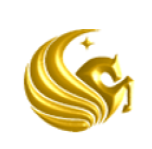 College of MedicineM.D. Program Curriculum Committee MinutesMeeting Date: 3/17/2017										Start:	2:00 pm	End: 3:30 pmChaired by: Dr. Richard PepplerDrs. Bellew, Berman, Castiglioni, Cendan, DiCampli, Dil, Gorman, Harris, Hernandez, Husain, Kay, Kibble, Klapheke, Payer, Peppler, Rubero, Selim, and Topping. Ms. Borges, Ms. Dexter, M3 Sanders, and M2 Tran.   Dr. Heather Fagan (by phone).MinutesFebruary 17, 2017 minutes were approved electronically 11-0 as submitted.  M3/M4 SubcommitteeThe following course proposals were approved electronically 11-0. Academic PsychiatryGeriatric electiveHospice and Palliative Care RotationMedical Externship in ResearchRadiation Oncology  ClinicalReportsTechnical Standards were approved electronically 11-0.Student Academic Support Services report was approved electronically 11-0.LCMEThe committee reviewed and discussed Standards 7-9 on the Self-Study report.  